В целях создания благоприятной экологической обстановки в населенных пунктах Ленского района, организованного проведения экологических месячников, участия общественности, производственных коллективов в решении вопросов охраны окружающей среды и формирования экологической культуры населения, п о с т а н о в л я ю:1. Провести с 22 марта по 22 декабря 2023 года на территории Ленского района Республики Саха (Якутия) 17-ую  районную экологическую акцию «Природа и мы». 2. Утвердить:	2.1. Положение о 17-ой районной экологической акции «Природа и мы» согласно приложению1 к настоящему постановлению;2.2. Состав организационного комитета 17-ой районной экологической акции «Природа и мы» согласно приложению 2 к настоящему постановлению;2.3. Положение об организационном комитете 17-ой районной экологической акции «Природа и мы» согласно приложению 3 к настоящему постановлению;2.4. План мероприятий 17-ой районной экологической акции «Природа и мы» согласно приложению 4 к настоящему постановлению.3. Рекомендовать руководителям организаций и предприятий обеспечивать проведение мероприятий 17-ой районной экологической акции «Природа и мы», предусмотрев соответствующее финансирование из собственных средств.4. Рекомендовать главам муниципальных образований поселений приурочить проведение аналогичных мероприятий в муниципальных образованиях к срокам проведения 17-ой районной экологической акции «Природа и мы».5. Рекомендовать ГАУ  РС (Я) «Сахапечать» (Олесова М.Н.),  ГБУ НВК «Саха», Ленский филиал (Андреев В.А.), ООО «Медиакомпания «Алмазный край» (Васёва О.Е.) организовать освещение акции в средствах массовой информации.6. Возложить координацию проведения 17-ой районной экологической акции «Природа и мы» на председателя Ленского комитета государственного экологического надзора (Никонов Т.И.).7. Главному специалисту управления делами (Иванская Е.С.)  опубликовать настоящее постановление в средствах массовой информации и разместить на сайте муниципального образования «Ленский район». 8. Контроль  исполнения настоящего постановления оставляю за собой.                                                             Приложение 1                                                                                    к постановлению и.о. главы                                                                           от «___» _____ 2023 г.                                                               № ___________ПОЛОЖЕНИЕо 17-ой районной экологической акции «Природа и мы»1. Общие положенияРайонная экологическая акция «Природа и мы» (далее - Акция) -комплексный проект, состоящий из нескольких разделов, включающих массовые практические природоохранные и эколого-просветительские мероприятия. Мероприятия Акции активно призваны информировать население Ленского района об экологической ситуации, обеспечивать активное участие общественности в решении экологических проблем, стимулировать готовность каждого человека во внесении личного вклада в охрану окружающей среды и социально-экономического развития района с учетом рационального природопользования.2. Цели и задачи Акции         2.1 Привлечение внимания общественности к существующим экологическим проблемам;         2.2 Разработка и отстаивание социальных приоритетов, связанных с охраной окружающей среды и здоровья человека;         2.3 Развитие и укрепление контактов и взаимосотрудничества государственных природоохранных организаций с органами муниципальных образований, учреждениями образования, науки, культуры, спорта и туризма, средствами массовой информации, трудовыми коллективами производственных предприятий;         2.4 Консолидирование деятельности государственных и общественных объединений, организаций в деле охраны окружающей среды.3. Основные направления АкцииАкция проводится согласно экологическому календарю:21 марта - Международный день леса22 марта - Всемирный День водных ресурсов1 апреля – День птиц15 апреля – День экологических знаний15 апреля - 5 июня – Общероссийские Дни защиты от экологической опасности19 апреля – День подснежника 22 апреля – Международный День Земли1 - 10 мая – Весенняя декада наблюдений птиц3 мая – День Солнца12 мая – День экологического образования15 мая – Международный день климата15 мая – 15 июня -   Единые дни действий  в защиту малых рек  и водоемов22 мая – Международный День биологического разнообразия5 июня – Всемирный День окружающей среды (День эколога РФ)6 июня – Международный день очистки водоёмов27 июня – Всемирный день рыболовства2 июля – День реки Лена16 августа – Международный День бездомных животных11 сентября – День рождения Всемирного фонда дикой природы (WWF) 13 сентября  – Всемирный день журавля16 сентября – Международный день охраны  озонового слоя20 сентября – День работников леса22 сентября – День без автомобилей Неделя в сентябре – Всемирная акция «Очистим планету от мусора»4. Место проведенияРайонная Акция проводится на территории Ленского района Республики Саха (Якутия).5. Дата проведенияАкция проводится с 22 марта по 22 декабря 2023 года.6. Финансовое обеспечениеФинансирование Акции будет осуществляться из средств бюджетов поселений, природопользователей, средств бюджета МО «Ленский район» в рамках реализации муниципальных программ «Развитие образования в Ленском районе», «Охрана окружающей среды и природных ресурсов в Ленском районе».7. Информационная поддержка	ГАУ  РС (Я) «Сахапечать»,  ГБУ НВК «Саха», Ленский филиал, ООО «Медиакомпания «Алмазный край».8. Участники Акции      	В Акции принимают участие представители органов исполнительной власти (по согласованию), специалисты в области охраны окружающей среды и природопользования, представители учреждений образования, культуры, природоохранных структур, производственных коллективов, общественных организаций, студенты и школьники, жители района.   Председатель МКУ «КИО МО «Ленский район»                                         А.С. Пляскина                                          Приложение 2к постановлению и.о. главыот «___» ______ 2023 г.№ _________________Составорганизационного комитета17-ой районной экологической акции «Природа и мы»Председатель МКУ «КИО МО «Ленский район»                                           А.С. Пляскина         Приложение 3к постановлению и.о. главыот «___» ______ 2023 г.№ _______________ПОЛОЖЕНИЕ об организационном комитете 17-ой районной экологической акции «Природа и мы»1. Общие положения1.1. Организационный комитет по подготовке и проведению 17-ой районной экологической акции "Природа и мы" (далее - Районный оргкомитет) создан в целях организованного проведения экологических месячников, участия общественности, производственных коллективов в решении вопросов охраны окружающей среды и формирования экологической культуры населения в рамках 17-ой районной экологической акции «Природа и мы» (далее - Акция);1.2. Районный оргкомитет в своей деятельности руководствуется Конституцией Российской Федерации и Конституцией (Основным законом) Республики Саха (Якутия), законодательством Российской Федерации и Республики Саха (Якутия), актами Президента Российской Федерации и Правительства Российской Федерации, Президента Республики Саха (Якутия) и Правительства Республики Саха (Якутия), соглашениями о взаимодействии и сотрудничестве с федеральными органами, хозяйствующими субъектами, органами местного самоуправления и общественными организациями, а также настоящим Положением.2. Цель и задачи2.1. Целью Районного оргкомитета является организация и координация проведения 17-ой районной экологической акции "Природа и мы";2.2. Основные задачи Районного оргкомитета:2.2.1. Разработка основных направлений эколого-просветительских и природоохранных практических мероприятий по подготовке и проведению Акции;2.2.2. Утверждение ежегодного плана мероприятий Акции;2.2.3. Организация проведения эколого-просветительских и природоохранных практических мероприятий Акции;2.2.4. Освещение в средствах массовой информации Акции;2.2.5. Организация участия Ленского района в республиканских конкурсах по проведению Общероссийских дней защиты от экологической опасности;2.2.6. Координация деятельности органов исполнительной власти Республики Саха (Якутия), органов местного самоуправления, территориальных органов федеральных органов исполнительной власти, хозяйствующих субъектов, общественных организаций при решении задач формирования экологической культуры населения.3. Порядок формирования и структура Районного оргкомитетаСостав Районного оргкомитета утверждается распоряжением главы муниципального образования "Ленский район". Районный оргкомитет возглавляет председатель. Председатель Районного оргкомитета имеет заместителя и секретаря.4. Регламент работы4.1. Районный оргкомитет осуществляет свою деятельность во взаимодействии с органами исполнительной власти, осуществляющими управленческие функции в сфере обеспечения экологической безопасности, органами местного самоуправления, хозяйствующими субъектами, общественными организациями и  иными организациями;4.2. Заседания Районного оргкомитета ведет его председатель, а в его отсутствие - заместитель председателя;4.3. Ответственный секретарь Районного оргкомитета организует проведение заседаний Районного оргкомитета, обеспечивает подготовку материалов к заседаниям оргкомитета и оформление протокольного решения;4.4. Заседания Районного оргкомитета проводятся в соответствии с утвержденным планом работы, а также по мере необходимости в период проведения Акции и считаются правомочными, если на них присутствуют более половины членов Районного оргкомитета. В случае необходимости на заседания могут быть приглашены лица, не являющиеся его членами;4.5. В повестку дня заседания Районного оргкомитета включаются вопросы в соответствии с утвержденным графиком работы, а также вопросы, требующие срочного рассмотрения. Члены Районного оргкомитета, внесшие вопрос на рассмотрение заседания Районного оргкомитета, обеспечивают подготовку и своевременное представление необходимых материалов;4.6. Уведомления о предстоящем заседании Районного оргкомитета направляются членам  Районного оргкомитета не позднее, чем за три дня до даты его проведения;4.7. Заседания Районного оргкомитета оформляются протоколом. Протокол заседания Районного оргкомитета составляется не позднее семи дней с момента проведения заседания и подписывается председателем Районного оргкомитета либо его заместителем и ответственным секретарем.Председатель МКУ «КИО МО «Ленский район»                                           А.С. Пляскина         Приложение 4к постановлению и.о. главыот «___» ________2023 г.№ ______________План мероприятий17 районной экологической акции «Природа и мы» на 2023 годПредседатель МКУ «КИО МО «Ленский район»                                                А.С. Пляскина         Муниципальное образование«ЛЕНСКИЙ РАЙОН»Республики Саха (Якутия)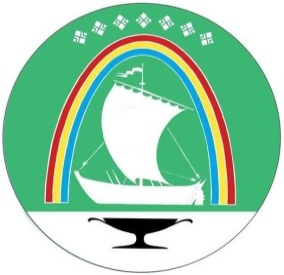 Саха Өрөспүүбүлүкэтин «ЛЕНСКЭЙ ОРОЙУОН» муниципальнайтэриллиитэПОСТАНОВЛЕНИЕ                  УУРААХг. Ленск                      Ленскэй кот «22»  _февраля_  2023 года                                       № __01-03-95/3__от «22»  _февраля_  2023 года                                       № __01-03-95/3__О проведении 17-ой районной экологической акции «Природа и мы»И.о. главы                                                            А.В. Черепанов1.Саморцев Евгений Гермогенович Заместитель главы –руководитель аппарата администрации и работе с ОМСУ муниципального образования «Ленский район», председатель оргкомитета2.Никонов Трофим ИвановичРуководитель Ленского комитета государственного экологического надзора Министерства экологии, природопользования и лесного хозяйства РС (Я), заместитель председателя оргкомитета3.Алянкина Людмила ДмитриевнаГлавный специалист по охране окружающей среды (эколог) МКУ «КИО МО «Ленский район», секретарь оргкомитета       Члены:       Члены:       Члены:4.Макушев Анатолий ЭдуардовичГлава муниципального образования «Город Ленск»5.Хомколова Юлия АнатольевнаСтарший госинспектор Ленского комитета государственного экологического надзора Министерства экологии, природопользования и лесного хозяйства РС (Я)6.Корнилова Изумира НиколаевнаНачальник МКУ «Районное управление образования»7.Мальцева Алена АлександровнаНачальник  МКУ «Ленское районное управление культуры»8.Андреев Виталий АлександровичШеф  –  редактор Ленского филиала ГБУ НВК «Саха»9.Васёва Олеся ЕвгеньевнаЗаместитель генерального продюсера  -руководитель Ленской редакции   ООО «Медиакомпания «Алмазный край»10.Сидорова Александра СергеевнаПредседатель МКУ «Комитет по молодёжной и семейной политике» МО «Ленский район»11.Ильчук  Зоя СергеевнаДиректор МКУК "Ленская межпоселенческая централизованная библиотечная система"12.Сафонова Олеся ВикторовнаДиректор МКУК «Ленский историко-краеведческий музей»13.Микрюков Алексей ВасильевичДиректор МБУК «ЦДНТ» МО «Город Ленск»14.Барбашова Анна СергеевнаИ.о. директора  МКУ ДО «Сэргэ»15.Олесова Мария НиколаевнаГлавный редактор ГАУ  РС (Я) «Сахапечать»№МероприятияСрок  иcполненияОтветственныеОфициальное торжественное открытие XVI районной экологической акции «Природа и мы»мартОрганизационный комитет акции «Природа и мы»Цикл мероприятий «Весенняя котовасия» (День кошек) мартМКУК «ЛМБС» Заведующие библиотеками-филиаламиЦикл книжных выставок, бесед, викторин, конкурсов к Всемирному дню дикой природы, Международному дню рек, Международному дню лесов, Всемирному дню водных ресурсовмартМКУК «ЛМБС» Заведующие библиотеками-филиаламиГлобальная ежегодная международная акция «Час земли»25 мартаМКУК «ЛМБС» Заведующие библиотеками-филиаламиЦикл познавательных часов ко Дню оленевода, Дню коневода-табунщика в РС (Я) мартМКУК «ЛМБС» Заведующие библиотеками-филиаламиЗанятие на тему: «Мир дикой природы. Горностай, хорёк и ласка», д/с «Белочка», д/с «Солнышко»  23 мартаМБУК «Ленский историко-краеведческий музей»(Ягнышева О.Л.)Беседа «Животный мир Якутии» с передвижной выставкой, ко  Всемирному дню дикой природы(для воспитанников детских садов и учащихся младших классов СОШ)МартМБУК «Ленский историко-краеведческий музей»Районный конкурс «Лучший логотип», посвященный 60-летию Станции юных натуралистовМарт-апрельМКУ ДО «СЭРГЭ», Эко уроки «Пернатые друзья» (Международный день птиц)1 апреляМКУК «ЛМБС» Заведующие библиотеками-филиаламиЗанятие на тему: «Перелётные птицы Ленского района» с передвижной выставкой6 апреляМБУК «Ленский историко-краеведческий музей»(Ягнышева О.Л.)Час информации «Это должен знать каждый!» (Международный день экологических знаний)15 апреляМКУК «ЛМБС» Заведующие библиотеками-филиаламиЗанятие на тему: «Мир дикой природы. Росомаха», д/с «Белочка», д/с «Солнышко»  27 апреляМБУК «Ленский историко-краеведческий музей»(Ягнышева О.Л.)Организация и проведение республиканского экологического конкурса поделок из вторичного сырья «Превратим отходы в доходы»Апрель МКУ РУО, МКУ ДО «Сэргэ», РРЦ «Юные якутяне»Тематическая беседа с передвижной выставкой «Международный день птиц»(для воспитанников детских садов и учащихся младших классов СОШ)с 3 по 7 апреляМБУК «Ленский историко-краеведческий музей»17 районная научно-краеведческая конференция «Люби и знай свой край родной». Секция «Экологическое краеведение»8 апреляМБУК «Ленский историко-краеведческий музей»Тематическая беседа «Красная книга Якутии» со слайд-презентацией,  (для воспитанников детских садов иучащихся младших классов СОШ)АпрельМБУК «Ленский историко-краеведческий музей»Организация и проведение на территории республики Всероссийского экологического субботника "Зеленая Весна"майЛенский КГЭН, муниципальные образованияУчастие в нацпроекте «Экология»: Всероссийская акция «Сад памяти», «Сохраним лес»Апрель-майМКУ ДО «СЭРГЭ»Занятие на тему: «По следам древних животных. Мамонты», д/с «Белочка», д/с «Солнышко»  11 маяМБУК «Ленский историко-краеведческий музей»(Ягнышева О.Л.)Занятие на тему: «Подснежник – символ стойкости и нежности» (18 мая – День подснежника в РС (Я)), д/с «Белочка», д/с «Солнышко»  18 маяМБУК «Ленский историко-краеведческий музей»(Ягнышева О.Л.)Цикл викторин, конкурсов рисунков, фотоконкурсов «День подснежника»18 маяМКУК «ЛМБС» Заведующие библиотеками-филиаламиЗанятие на тему: «По следам древних животных. Бизоны», д/с «Белочка», д/с «Солнышко»  25 маяМБУК «Ленский историко-краеведческий музей»(Ягнышева О.Л.)Проведение фотоконкурса «Эковзгляд»Май-сентябрьЛенский КГЭН,МКУК "Ленская межпоселенческая централизованная библиотечная система", Ленский историко-краеведческий музейЭкологическая акция «Чистая прогулка»май-августВолонтёрское движение «Лучи Ленска»Всемирный день окружающей среды1-5 июняЛенский КГЭН, МУ «Районное управление культуры»; МКУ ДО «Сэргэ», Ленский историко-краеведческий музей, МУ «Районное управление образования»Занятие на тему: «По следам древних животных. Овцебыки», д/с «Белочка», д/с «Солнышко»  8 июняМБУК «Ленский историко-краеведческий музей»(Ягнышева О.Л.)Цикл книжных выставок, бесед «Всемирный день океанов»8 июняМКУК «ЛМБС» Заведующие библиотеками-филиаламиЗанятие на тему: «По следам древних животных. Шерстистые носороги» д/с «Белочка», д/с «Солнышко»  15 июняМБУК «Ленский историко-краеведческий музей»(Ягнышева О.Л.)Занятие на тему: «Сардаана – символ долгожданного лета, красоты и счастья» (30 июня – День сардааны (саранки) в РС (Я)), д/с «Белочка», д/с «Солнышко»  22 июняМБУК «Ленский историко-краеведческий музей»(Ягнышева О.Л.)Занятие на тему: «Могучая и великая река Лена» (2 июля – День реки Лены в РС (Я)), д/с «Белочка», д/с «Солнышко»  29 июняМБУК «Ленский историко-краеведческий музей»(Ягнышева О.Л.)Цикл познавательных часов, мастер классов «Сардаана – цветок счастья» (День Сардааны РС (Я))30 июняМКУК «ЛМБС» Заведующие библиотеками-филиаламиПроведение Экологического велопробегав летний периодМКУ «Комитет по молодежной и семейной политике», Ленский КГЭНАкция «Чистый берег» (День реки Лены)2 июляМКУК «ЛМБС» Заведующие библиотеками-филиаламиОрганизация и проведение Дня реки ЛенаиюльЛенский КГЭН, Управление культуры, муниципальные образованияОрганизация и проведение XХVI детской экологической экспедицииИюнь-июльЛенский КГЭН, МКУ ДО «Сэргэ»Экологическая акция «Чистый – берег» − проведение природоохранных работ по очистке и благоустройству береговой линии Июнь - июльЛенский КГЭНМКУ «Комитет по молодежной и семейной политике», предприятияПроведение конкурса «Вода -России» Июнь – СентябряЛенский КГЭНТематическая беседа со слайд-презентацией «Могучая и великая река Лена», ко Дню реки Лена(для учащихся СОШ – площадки, для постояльцев Дома-интерната для престарелых и инвалидов)с 3 по 7 июляМБУК «Ленский историко-краеведческий музей»Цикл бесед, конкурсов рисунков, акций «Откуда берутся бездомные животные?» (Всемирный день бездомных животных)19 августаМКУК «ЛМБС» Заведующие библиотеками-филиаламиТематическая беседа «Каменная сказка» с передвижной выставкойавгустМБУК «Ленский историко-краеведческий музей»Проведение районного конкурса «Экология начинается со двора»Август - октябрьЛенский КГЭН , Администрации муниципальных образований поселений Ленского района, Проведение районного конкурса «Эколог года»Август - октябрьАдминистрации муниципальных образований поселений Ленского района, Ленский КГЭНОрганизация и проведение на территории республики Всероссийского экологического субботника "Зеленая Россия"Август-сентябрьЛенский КГЭН, муниципальные образованияЗанятие на тему: «Красная книга РС (Я). Речной бобр», д/с «Белочка», д/с «Солнышко»  7 сентябряМБУК «Ленский историко-краеведческий музей»(Ягнышева О.Л.)Час экологических знаний «Флора и фауна Байкала» (День озера Байкал)7-10 сентябряМКУК «ЛМБС» Заведующие библиотеками-филиаламиЗанятие на тему: «Фламинго – гость из тёплых краёв»,  д/с «Белочка», д/с «Солнышко»  21 сентябряМБУК «Ленский историко-краеведческий музей»(Ягнышева О.Л.)Тематическая беседа «Перелётные птицы Ленского района» с передвижной выставкойСентябрьМБУК «Ленский историко-краеведческий музей»Районная интеллектуальная игра «Экологический брейн-ринг»Сентябрь МКУ ДО «СЭРГЭ»Выставка-конкурс поделок из природного материала «У Осени в лукошке»20 сентября - 1 октябряМБУК «Ленский историко-краеведческий музей»Цикл бесед, акций, конкурсов «Спешите делать добро!» (Всемирный день защиты животных)4 октябряМКУК «ЛМБС» Заведующие библиотеками-филиаламиТематическая беседа  с передвижной выставкой «Животный мир Якутии»2-6 октябряМБУК «Ленский историко-краеведческий музей»Занятие на тему: «Мир дикой природы. Горностай, хорёк и ласка», д/с «Белочка», д/с «Солнышко»  12 октябряМБУК «Ленский историко-краеведческий музей»(Ягнышева О.Л.)Занятие на тему: «Мир дикой природы. Соболь», д/с «Белочка», д/с «Солнышко»  26 октябряМБУК «Ленский историко-краеведческий музей»(Ягнышева О.Л.)Конкурсы рисунков, фотоконкурсы, конкурсы поделок, викторин, конкурсы сочинений, видеороликов и др.В течение года Образовательные учрежденияПроведение различных акций экологической направленности, субботники (уборка территорий ОУ)В течение годаОбразовательные учреждения, ДОУПроведение классных часов, уроков, тематических мероприятий, бесед в соответствии с календарём экологических датВ течение годаОбразовательные учреждения, ДОУПроведение библиотечных уроков, выставок литературы и творчества на экологическую темуВ течение годаОбразовательные учреждения, ДОУЗанятие на тему: «Фламинго – гость из тёплых краёв» , д/с «Белочка», д/с «Солнышко»  2 ноябряМБУК «Ленский историко-краеведческий музей»(Ягнышева О.Л.)Занятие на тему: «Непоседа, невеличка – желтогрудая синичка» с мастер-классом (Синичкин день отмечается 12 ноября), д/с «Белочка», д/с «Солнышко»  9 ноябряМБУК «Ленский историко-краеведческий музей»(Ягнышева О.Л.)Цикл выставок, бесед, конкурсов «Синичкин день»12 ноябряМКУК «ЛМБС» Заведующие библиотеками-филиаламиЗанятие на тему: «Белочка – очаровательный лесной зверёк», д/с «Белочка», д/с «Солнышко»  23 ноябряМБУК «Ленский историко-краеведческий музей»(Ягнышева О.Л.)Цикл бесед, конкурсов, викторин «Мы в ответе за тех, кого приручили» (Всемирный день домашних животных)30 ноябряМКУК «ЛМБС» Заведующие библиотеками-филиаламиРайонный экологическая акция «Зимующие птицы»Ноябрь-декабрьМКУ ДО «СЭРГЭ»Муниципальный этап республиканской научно-практической конференции молодых исследователей "Шаг в будущее"Ноябрь-декабрьМКУ «Районное управление образования»Занятие на тему: «Якутская лошадка» с мастер-классом, д/с «Белочка», д/с «Солнышко»  7 декабряМБУК «Ленский историко-краеведческий музей»(Ягнышева О.Л.)Занятие на тему: «Богатства земли Якутской. Минералы и камни» с передвижной выставкой, д/с «Белочка», д/с «Солнышко»  14 декабряМБУК «Ленский историко-краеведческий музей»(Ягнышева О.Л.)Экскурсии по музею. Посещение экспозиции «Природа Ленского района»в течение годаМБУК «Ленский историко-краеведческий музей»Занятия с детским реабилитационным центром на экологическую тематикуеженедельно в течение годаМБУК «Ленский историко-краеведческий музей»